Конспект интегрированной  непосредственно образовательной деятельности  по ФЭМП в  подготовительной к школе группе                       Тема:  «На помощь Белоснежке»Цель занятия: формирование у дошкольников интереса к математике посредством совместной игровой деятельности. Задачи:Обучающие задачи:Закрепить знания детей о последовательности дней недели времён года, месяцев года.Закрепить знания детей о плоскостных и объёмных  фигурах.Продолжить учить выделять условие и вопрос задачи, упражнять в решении задач путем сложения и вычитания однозначных чисел.Закреплять умения детей пользоваться  прямым и обратным счетом в пределах 10.Закреплять умение называть предыдущее и последующее число заданного числа, называть пропущенное число.Закрепить умение писать цифры от 1 до 10.Закреплять умение составлять числа 8, 9, 10,  из двух меньших и раскладывать их  на два меньших числа.Закрепить умение устанавливать равенство и неравенство групп предметов, используя знаки «>», «<», «=» .Закрепить умение детей  правильно применять термины:  «шире, «уже», «выше», «ниже», «лево», «право», «между».Продолжать учить ориентироваться  во времени, в  пространстве и на листе бумаги в клетку.Развивающие задачи:Создать условия для развития   мышления, сообразительности, внимания, зрительной  памяти и  воображения. Способствовать формированию мыслительных операций, развитию речи, умению аргументировать свои высказывания. Формировать навыки работы  карандашом и  фломастером.Развивать чувства равновесия и координации движений.Воспитательные задачи: Воспитывать положительную мотивацию к учению; Воспитывать  усидчивость, умение внимательно слушать и быстро выполнять указания воспитателя.Воспитывать интерес к математическим знаниям.Воспитывать дружеские отношения, желание оказывать помощь другу.Воспитывать умение работать в парах,  коллективе.Интеграция образовательных областей:познавательное, речевое, физическое, социально-коммуникативное  развитиеПредварительная работа:Подготовить наглядный и раздаточный материал.Решение с детьми задач по рисункам,  на смекалку, логику.Прохождение лабиринтов.Словарная работа: день, неделя, месяц, задача, условие, решение.Методические приемы и методы:Наглядные  (использование наглядного материала).Словесные (напоминания, указания, беседа, вопросы, индивидуальные ответы детей).Игровые (игры, сюрпризные  моменты).Поощрение.Практические  (решение задач, примеров, прохождение лабиринта).Индивидуальный подход.Демонстрационный материал:Посылка с диском, конверты с заданиями.7 замков и ключей разного цвета.Паровозик.Мягкие игрушки «Белка», «Ёжик».Таблички с рисунками  для составления и решения задач.Раздаточный материал:Простые карандаши, ластик.Фломастеры.Ромашки с примерами.Карточки-задания  с  картинками  для расстановки знаков >, <, =.Карточки-задания  с лабиринтом «Дорога к  Заколдованному Замку».Листочки в крупную клеткуОборудование: ноутбук, проектор,  магнитная доска, мяч, ширма, «дорожка здоровья», 2- ручья, шкатулка .                       Тема НОД:  «На помощь Белоснежке» Слайд №1:  Тема НОД  - «На помощь Белоснежке»             Дети  входят в  зал и становятся полукругом перед гостями- Ребята сегодня у нас много гостей. Давайте поздороваемся с ними, гости пришли посмотреть и узнать, чему вы научились в детском саду.- Прежде, чем показывать свои умения,  нам надо зарядиться хорошим настроением, чтобы мы были бодрыми и веселыми!Солнце на небе проснулось,                                                                                                        Нам, ребята, улыбнулось.                                                                                                               Глазки тихо закрываем,                                                                                                          Руки к небу поднимаем,                                                                                                             Лучи солнышка возьмем,                                                                                                                    И к сердечку поднесем.- Ребята, я вижу, что вы улыбаетесь, значит, настроение хорошее. Давайте улыбнёмся друг другу   и подарим всем хорошее настроение. Молодцы!Слайд №2 «Ромашка улыбается»Стук в дверь, входит ст. воспитатель и сообщает, что   на  адрес нашего детского  сада, для группы № 2 «Ромашка»,  пришла посылка с заданиями и диск с видеозаписью.Ст. воспитатель:  Давайте посмотрим видеозапись на диске (как бы вставляет в ноутбук)Слайд №3:  «SOS»   на экране появляется сигнал SOS.- Дети, что этот знак означает?Дети: С кем — то случилась беда, и они просят о помощи.Слайд № 4:  «Белоснежка просит о помощи» «Мои милые, друзья!                                                                                                                    О помощи прошу вас я!                                                                                                                    Злая колдунья меня заманила,                                                                                                       В замок свой темный Меня посадила.                                                                                     На семь замков двери закрыла!                                                                                                  В беде мне могут только гномы помочь!                                                                                        Ведь друг   им - день,                                                                                                                Подруга-ночь!                                                                                                                                             Ребята, помогите!                                                                                                                    Задания  от Колдуньи все решите.                                                                                      Ключ  волшебный  вы  найдите,                                                                                                                   И дверь в темнице отворите!                                                                                                    А  чтобы в гномов превратиться,                                                                                         Нужно на цветочной поляне  очутиться.                                                                                Задачи и примеры   придётся  вам решать,                                                                              В лабиринте  -  дорогу к замку  отыскать!                                                               Поможет дружба и сплоченность.                                                                                             Но если вы ошибетесь,                                                                                                                 То путь будет закрыт навсегда.                                                                                                И вы  не попадете в детский садик  никогда»                                                         Белоснежка.- Да, трудная задача.                                                                                                                    - Злая Волшебница очень могуча. Посмотрите сколько заданий она прислала.   ( воспитатель открывает письмо и  показывает детям, что там много заданий типа – «РЕШИ ПРИМЕРЫ, ЗАДАЧИ»)                 Слайд № 5: «Злая Колдунья»                                                                                                    - Друзья мои, что мы будем делать? Поспешим на помощь Белоснежке? Выполним все задания  от Злой Колдуньи? (ответы детей)- Я тоже думаю, что надо поскорее поспешить другу на помощь. 
- Но для того, чтобы быстрее помочь Белоснежке  нам необходимо
 показать свои знания и умения, приобретённые на занятиях по математике. Мне надо знать какие вы внимательные, собранные и организованные. Слайд № 6: «Дни  недели», «Времена года»Дидактическая игра: «Не зевай, быстро на вопросы отвечай!»Ход игры: дети стоят в кругу, воспитатель в середине круга бросает детям мяч, задавая вопрос, ребёнок должен быстро на него ответить, кинув мяч обратно.            Примерные  вопросы к детям:Какой сегодня день недели?Сколько всего дней в недели?Какой день идет после четверга?Какой день идет перед средой?Как называется пятый день недели?Как называются выходные дни недели?Какое сейчас время года?Какие месяцы в этом времени годаКакой сейчас месяц?- Молодцы! Вижу,  что вы готовы отправиться на помощь Белоснежке.                ( педагог открывает конверт с 1 заданием )Задание 1: «Чтобы  добраться до Заколдованного замка,  вам,  прежде всего, предстоит разгадать зашифрованный рисунок».                   Игра «Соедини  по порядку  цифры".Организация детей: возле магнитной доски (на ватмане,  дети по очереди соединяют линиями   по порядку цифры от 1 до 10)- Что у нас получилось?  Дети: Паровоз! (Повернуть ватман с другой стороны и показать  картинку паровоза, который повезёт их спасать Белоснежку) Слайд № 7: «Паровозик из Ромашкова»- С первым заданием вы справились, молодцы! - Чтобы поехать на паровозе, что нужно сделать? -  необходимо купить билеты в кассе.-Правильно! Пока я помогу нашему   паровозику   прицепить  вагоны, вы занимайте  очередь в билетную кассу (дети выстраиваются в очередь) - Кассиром будет тот, кто в очереди оказался  ……..3 Слайд № 8: «Касса»                      Дидактическая игра:  «Назови соседа»Ход игры:Алёна, кто стоит «перед»  тобой?Дима, кто стоит «после»  тебя?Таня, а ты «между»  кем стоишь?Ярик, кто стоит с тобой «справа» от тебя?Полина, кто стоит  «за» тобой?Даша, кто стоит «слева» от тебя?Ваня, сколько человек в очереди? (много). Что надо сделать, чтобы узнать – СКОЛЬКО -  МНОГО? (надо сосчитать)    СОСЧИТАЙ!Ваня считал вперёд, а ты Арина, попробуй,  сосчитай нас в обратном порядке.Артём, кто стоит в очереди четвёртым, вторым?     Кассир раздаёт детям билеты с изображением   плоскостных и объёмных  фигур. Дети называют № вагона и  своё место.Слайд № 9: «Плоскостные и объёмные фигуры»- И так, я думаю, что  мы готовы отправиться в путь, чтобы  спасти  Белоснежку.- Тогда вперед.  - Отправляемся в путь.(Дети рассаживаются в вагоны, занимая места, согласно купленным билетам, звучат звуки идущего паровоза)Слайд № 10: «Паровозик в пути»  (звук паровоза)- Давайте не будем терять время и откроем 2 конверт с заданием?!Задание 2: «Вам необходимо найти правильную дорогу к Заколдованному замку»Слайд № 11: «Лабиринт»             Игра - лабиринт:  «Дорога к Заколдованному замку»- Молодцы, ребята! Со вторым заданием  вы справились отлично! Теперь вы знаете  дорогу к  Замку. Слайд №12: «Цветочная поляна»- А вот и остановка  «Цветочная поляна» - все выходим и собираемся в кружок возле меня.- Ребята, вот мы с вами и очутились  на  цветочной  поляне, о которой нам в своём послании  рассказывала Белоснежка. Но как нам превратиться  в гномов,  я не знаю?!     - Посмотрите, какой-то холмик  из ромашек. Давайте по очереди пройдём через него, может, быть он волшебный, и поможет нам!!!(дети проходят за зелёной ширмой из ромашек, за которой   надевают на голову колпачок гнома)Слайд №13 «Гномы»-Ура! Мы все гномы! И только мы можем  помочь в беде Белоснежке.Наш девиз:  « Один за всех и все за одного» (все  ребята соединяют левую руку с рукой воспитателя)- И так,  гномы, вы готовы   к  новым испытаниям и сложным заданиям?       (воспитатель берёт письмо с  3 заданием)Слайд № 14: «Цветочная поляна с «числовой прямой»Задание 3:   «На цветочной поляне   растут  «необычные цветы», это -  «цветы с примерами». Нужно их решить»
- Возьмите цветы в руки и каждый из вас должен решить свой пример.- Кто выполнит задание, подходит ко мне -  я проверю. Каждый ребёнок берёт  цветок и решает свой пример,  сидя на поляне. Карандаш (фломастер), берёт в поезде. Решённые примеры дети складывают в корзинку.- Молодцы! Быстро вы справились с 3 заданием! - Ребята, паровоз  сейчас отправится, потихоньку, не толкая друг друга, занимайте свои места в своих  вагонах.(Паровоз  отправляется от станции, дав гудок -  звучит фонограмма идущего паровоза)Слайд № 15: «Паровозик в пути» (звук паровоза)                      (воспитатель берёт письмо с заданиями)Задание 4:  Поспорили между собой знаки  «>», «<», «=» .Знаки спорят: «Где чье место, где здесь больше, где равно».                                                  Нужно им помочь ребята, знаю вам не все равно.                                                                  Вы сравните картинки  так, чтоб поставить нужный знак.Слайд № 16: «Братья – знаки»- В этом задании нужно поставить знаки: больше, меньше, ровно.
Когда  выполните  задание, поменяйтесь друг с другом своими карточками и проверьте, правильно ли вы выполнили задание (работа в парах).               Дидактическая игра: «Поставь нужный знак»- Ребята,  вы так ловко помогли  «братьям – знакам»  в их споре и  правильно выполнили  4 задание. Молодцы! - Паровозик наш останавливается на какой-то станции. Выходим!Станция -  «Природная» (звуки ручья вдали)-  Давайте немного отдохнём. Я вижу неподалёку ручей, пойдём  к нему по дорожке.Слайд №17: «Гномы в пути»(Дети  и воспитатель снимает обувь,  и  друг  за другом  босиком идут по дорожке «здоровья»  и подходят к ручейку)Коррекционное упражнение для профилактики плоскостопия:                                «Дорожка здоровья»Слайд №18 «Два ручейка»  (звуки шумного ручья)- Перед нами 2 ручейка. Чем  отличаются ручейки? (один – «узкий», другой – «широкий»)- «Узкий» ручей мы перепрыгнем, а «широкий»  перейдём по мостику (ребристая дорожка)Слайд №19: «Белка на ёлке»- Вот мы  и оказались на лесной полянке. Здесь растут ёлочки. Как сказать, какого они размера? («высокая» и «низкая»). Ребята, посмотрите,   на  «высокой» ёлке  живет белка.  Она любит придумывать задачки  и решает их так быстро, как щёлкает орешки. - А вы, любите решать задачи?- Ребята,  а тогда скажите Белочке, из каких частей  состоит задача?      УСЛОВИЕ.  ВОПРОС?  РЕШЕНИЕ.  ОТВЕТ.     - Молодцы!- Белочка, мы бы с тобой побыли ещё, но нам  надо выполнить все задания  Злой Колдуньи, чтобы спасти Белоснежку!- Ребята,  а давайте на лесной полянке решим 5 задание? (воспитатель берёт письмо с  5 заданием)Задание 5:  «Вы должны составить  и решить арифметическую задачу по рисунку»                              Слайд №20: «Задача про  Белку и Ёжика»Игра: «Составь задачу по рисунку»Инструкция к проведению. Воспитатель предлагает придумать и решить задачу по рисунку, сделать запись на доске. Фиксируется: правильная формулировка задачи (наличие условия, вопроса), правильная запись условия и решения задач.Шесть орешков мама-белка,                                                   
Для детей несла в тарелке.
Белку ежик повстречал,
И ещё четыре дал.
Сколько орехов белка
Деткам принесла в тарелке?     (6+4=10)Слайд №21: «Задача про грибы »Условие:  «На поляне выросло 3 гриба. 1 гриб срезали».                                                          Вопрос:  «Сколько грибов осталось на поляне?»                                                         Решение:  3-1=?                                                                                                         Ответ: 2 гриба  осталось на поляне- Молодцы! Я вижу, что вы умеете составлять   и решать арифметические  задачи  по рисунку.                              - Ребята, посмотрите, под «низкой» ёлкой спрятался ёжик. Он на что-то показывает. Ребята, это же  -  шкатулка. - Странно, она не открывается! Что же там внутри? Здесь  что-то написано?         (Надпись на шкатулке: «Выполнить 6 задание»)- Нам надо скорее выполнять  6 задание! Скорее занимаем свои места в  Слайд №22: «Паровозик в пути»  (звук паровоза)Задание 6: «Чтобы узнать, что внутри шкатулки. Вы должны написать «Графический диктант»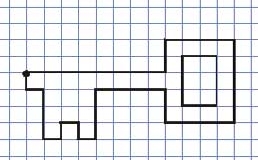 
8-вправо,   2-вверх,   4-вправо, 5-вниз,  4-влево, 2-вверх, 4-влево,  3-вниз,  3-влево, 3-вверх, 1-влево, 1-вверх.                                    Достают из шкатулки  ключик.   - Ребята, это наверно тот  Волшебный ключик, с помощью которого мы и освободим Белоснежку из темницы.       Остановка – «Заколдованный Замок»  (дети выходят из паровозика)Слайд №23: «Заколдованный Замок»-Вот мы и у стен Заколдованного Замка.  Организация детей: дети стоят перед дверью с 7 замками. В руках – Волшебный ключ.            Проблемно-поисковая ситуация: «Найди нужный замок»        Дверь открывается и выходит Белоснежка   (Выход Белоснежки)                (в руках мешок с медалями, конверт с раскрасками, в коробке «ковёр-самолёт»)Слайд №24: «Белоснежка с Гномами»«Спасибо вам, мои друзья,За то, что вы спасли меня.Вы справились со всеми заданиями,Преодолели все преграды:Не побоялись Злой Колдуньи.Показали, какие дружные, сплочённые, Выручили меня из беды.Большое вам спасибо! Молодцы! Вы настоящие друзья!- Вам, мои юные  знатоки математики, в благодарность  от меня,  вручаю  раскраски с математическими  заданиями".        Раскраски, мешочек с медалями  отдаёт воспитателю.- А вы знаете, что вам помогало справляться с заданиями? (ответы)         (под музыку на экране появляется надпись «Дружба»)   (ДРУЖБА)Слайд № 25:  «Дружба»- А вот и магическое слово. Давайте повторим его все вместе.Дети (хором):  ДРУЖ-БА!!!- Вот и исчезли все колдовские чары  Злой Колдуньи ( музыка волшебства)«А сейчас, мои друзья, приглашаю вас на танец я.                                                                             Дружно в центр  выходите и со мною попляшите»                  Танец на песню  - «У друзей нет выходных»- А теперь  вам пора возвращаться домой. Я  вам помогу  быстро добраться  до детского садика. Вот вам «КОВЁР – САМОЛЁТ»Слайд № 26:  «Ковёр — самолёт»- Встанем все на "ковер-самолет", закроем глаза и произнесем:1, 2, 3, 4, 5-
Вместе мы в кругу опять.
Со сказкой мы  прощаемся,
В садик  возвращаемся (звучит  музыка, Белоснежка незаметно выходит из зала).Слайд №27:  «Детский сад» -Вот мы и дома, в детском саду. Все математические приключения позади. Вы прошли лабиринты, решили примеры и задачи. Благодаря знаниям, полученным в детском саду, вы не испугались трудностей, достойно справились с заданиями и помогли тому, кто нуждался в помощи. Я горжусь вами. Вы у меня замечательные!!! (достаёт медали из мешка)  музыка Вручение медалей- Снимайте шапочки гномов. Мы с вами стали обычные ребята-дошколята, которые скоро  пойдут  в школу,  и узнают  там много интересного. 